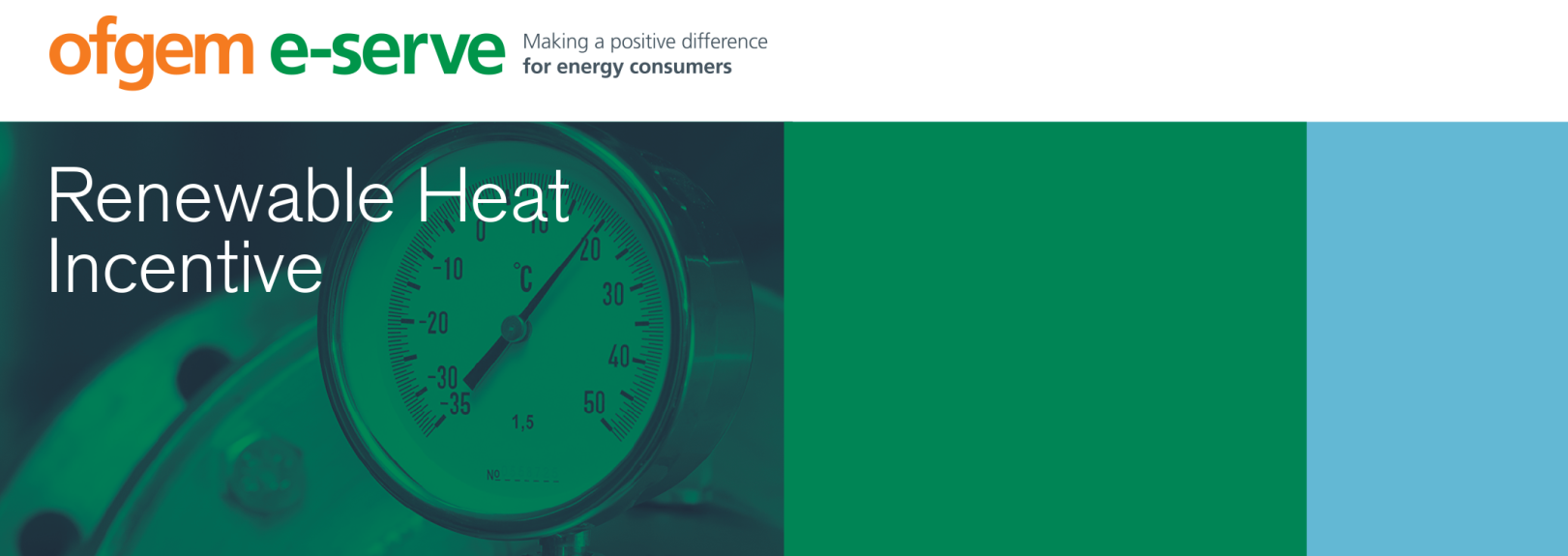 In order to accredit any biomass boiler or stove applications received for the domestic or non-domestic Renewable Heat Incentive (RHI) schemes, Ofgem must be satisfied that a valid emissions certificate exists for the specific model in the application (or alternatively for the non-domestic RHI, an environmental permit for the site). This template incorporates all information required to demonstrate that the tested plant meets the air quality requirements of the RHI. It must be fully completed and issued by a testing laboratory in order to be a valid certificate. Note A: If details from a previously issued certificate or an original test report are being transferred to this RHI emission certificate template, please note that this document must be issued by the testing laboratory as a separate certificate. The issue date and certificate reference number should be in relation to this certificate produced using the RHI template, not the issue date and reference number of the original certificate or test report.Note B: If you are including multiple tested plants on one certificate, please ensure that all sections are completed for each tested plant, and are laid out such that it is clear which details relate to which tested plant. If a type-testing range is included as well, please show clearly which type-testing range relates to which tested plant(s), following the type-testing range ratio rules outlined in 2g.1. TEST HOUSE1. TEST HOUSE1. TEST HOUSEa) Name and address of the testing laboratory that has carried out the required tests and issued this certificate  **if different, include details of bothb)  Name and signature of the person authorised by the testing laboratory to issue the certificateName:Name:b)  Name and signature of the person authorised by the testing laboratory to issue the certificateSignature:Signature:c) Date of issue of this certificate, together with certificate reference number for this certificate*Please see Note ADate:                 dd/mm/yyyyDate:                 dd/mm/yyyyc) Date of issue of this certificate, together with certificate reference number for this certificate*Please see Note ACertificate reference number:Optional:reference number of original test report on which this certificate is based:Certificate reference number:Optional:reference number of original test report on which this certificate is based:d) If the testing laboratory that has carried out the required tests is accredited to BS EN ISO/IEC 17025:2005, date of accreditation and accreditation number 
(if testing conducted on or after 24 September 2013, the testing laboratory must be BS EN ISO/IEC 17025:2005 accredited at the time of testing)Date:                 dd/mm/yyyyDate:                 dd/mm/yyyyd) If the testing laboratory that has carried out the required tests is accredited to BS EN ISO/IEC 17025:2005, date of accreditation and accreditation number 
(if testing conducted on or after 24 September 2013, the testing laboratory must be BS EN ISO/IEC 17025:2005 accredited at the time of testing)Accreditation number:Accreditation number:2. PLANT - Please see Note B2. PLANT - Please see Note B2. PLANT - Please see Note Ba)  Name of the plant testeda)  Name of the plant testedb)  Model of the plant tested**Please ensure this is the same as in the manufacturer’s documentation and boiler nameplateb)  Model of the plant tested**Please ensure this is the same as in the manufacturer’s documentation and boiler nameplatec)  Manufacturer of the plant testedc)  Manufacturer of the plant testedd)  Installation capacity* of the tested plant in kilowatts (kW)*The total installed peak heat output capacity d)  Installation capacity* of the tested plant in kilowatts (kW)*The total installed peak heat output capacity e)  Is the plant a manually stoked, natural draught plant? (without a fan providing forced or induced draught)e)  Is the plant a manually stoked, natural draught plant? (without a fan providing forced or induced draught)yes/nof) (i) Date the plant was tested*   (ii) Please confirm that NOx and PM have been tested on the same occasion*This is in reference to the emissions testing for PM and NOx, not any wider range of tests. A specific date is required. Please provide the date of test performed at ≥85% of the installation capacity.If more than one model has been tested or testing has been conducted on different dates for different fuels, please list each date with details.f) (i) Date the plant was tested*   (ii) Please confirm that NOx and PM have been tested on the same occasion*This is in reference to the emissions testing for PM and NOx, not any wider range of tests. A specific date is required. Please provide the date of test performed at ≥85% of the installation capacity.If more than one model has been tested or testing has been conducted on different dates for different fuels, please list each date with details.dd/mm/yyyyyes/no g) Please list all the plants in the type-testing range* of the tested plants to which the certificate applies, if any. Please include the installation capacity of each model.*This must follow the ratio rules:If the smallest plant in the range is 500kW or less, the largest plant in the range can't be more than double the smallest.If the smallest plant in the range is over 500kW, the largest plant in the range can't be more than 500kW greater than the smallest.g) Please list all the plants in the type-testing range* of the tested plants to which the certificate applies, if any. Please include the installation capacity of each model.*This must follow the ratio rules:If the smallest plant in the range is 500kW or less, the largest plant in the range can't be more than double the smallest.If the smallest plant in the range is over 500kW, the largest plant in the range can't be more than 500kW greater than the smallest.3. FUELS3. FUELSTypes of fuels used when testing (where relevant, this should include how the fuel has been processed and based if relevant on classifications from EN14961 or EN303-5. eg. wood pellets/compressed wood, wood chip. We don’t expect broader categories such as ‘beech’, ‘wood’.)b) Based on the testing, list the range of fuels that can be used in compliance with the emission limits of 30 grams per gigajoule (g/GJ) net heat input for particulate matter (PM), and 150 g/GJ net heat input for oxides of nitrogen (NOx)(where relevant, this should include how the fuel has been processed and based if relevant on classifications from EN14961 or EN303-5. eg. wood pellets/compressed wood, wood chips. We don’t expect broader categories such as ‘beech’, ‘wood’)c) Moisture content of the fuel used during testingxx%d) Maximum allowable moisture content* of  fuel that can be used with the certified plant(s) that ensures RHI emission limits are not exceeded. *This value may be obtained from ranges specified in EN 303-5 based on the fuel type(s) tested yy%4. TESTS4. TESTSConfirm which requirements the emissions of NOx and PM have been tested in accordance with. Either 4a or 4b must be confirmed to be a valid RHI certificate.Confirm which requirements the emissions of NOx and PM have been tested in accordance with. Either 4a or 4b must be confirmed to be a valid RHI certificate.a) Was the testing carried out in accordance* with all of the provisions relevant to emissions of PM and NOx in either BS EN 303-5:1999 or  BS EN 303-5:2012?*It is not a requirement that the tested plant must be within the scope of one of these standards, as long as the test lab can confirm that all of the relevant provisions were followed appropriately              yes/nob) Was the testing carried out in accordance with all of the following requirements? (i) - EN 14792:2005 in respect of NOx emissions      - EN 13284-1:2002 or ISO 9096:2003 in respect of PM emissions3(ii) emissions of PM represent the average of at least three measurements of emissions of PM, each of at least 30 minutes duration  (iii) the value for NOx emissions is derived from the average of measurements made throughout the PM emission tests. yes/noc) Please confirm the plant was tested at ≥85% of the installation capacity of the plant.yes/nod) Please confirm the test shows that emissions from the plant were no greater than 30 g/GJ PM and 150 g/GJ NOx.yes/noe) Measured* emissions of PM in g/GJ net heat input*This average value should be from the test confirmed in 4c Results from partial load tests are not required. This value must be in the specified units.f) Measured* emissions of NOx in g/GJ net heat input*This average value should be from the test confirmed confirmed in 4c. Results from partial load tests are not required. This value must be in the specified units.